TCORHANGAZİ KAYMAKAMLIĞIÖrnekköy Orhan Öcalgiray İlkokulu MüdürlüğüASKIDA KİTAP                   PROJESİ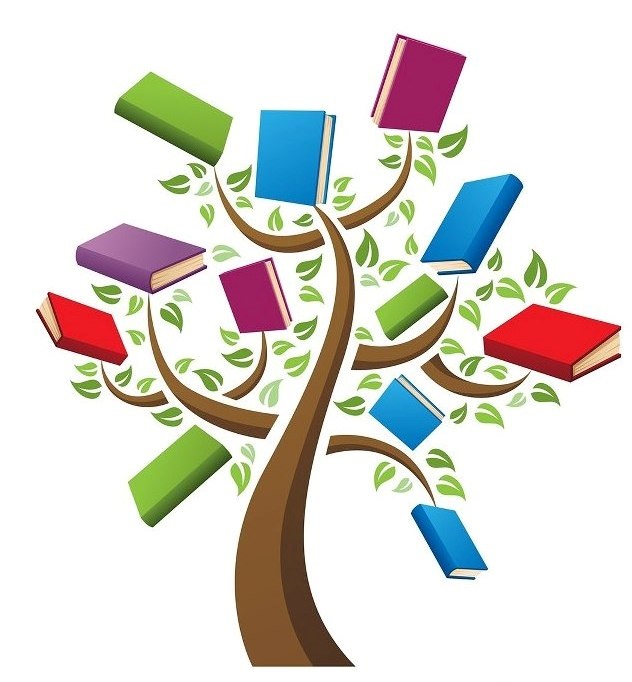 Her Kitap Okumaya Değerdir…I. PROJENİN ADI:Askıda Kitap ProjesiII. PROJENİN UYGULAMA ALANI:Örnekköy Orhan Öcalgiray İlkokulu PROJENİN UYGULAMA SÜRESİ:Projenin Başlangıç Tarihi	: Ocak 2020Projenin Bitiş Tarihi		: Haziran 2020Projenin uygulama ve sonuçlandırma süreci değerlendirilip başarılı bulunduğu takdirde, projeye her yeni eğitim-öğretim yılında devam edilecektir.III. PROJENİN AMAÇLARI: Öğrencilerimize ve velilerimize kitap, dergi okuma alışkanlığı kazandırmakÖğrencilerimize ve velilerimize kütüphane kullanım alışkanlığı kazandırmak, Evde okunmuş ve ya okunmamış kitapları diğer okuyucularla buluşturmak.  Bu tür projelere katılımı artırmak için tetikleyici olmak, Olumlu örnekleri ödüllendirmek, diğer öğrencileri özendirmek, Okul aile arası işbirliğini sağlamak,IV. PROJENİN ÖZETİ:Askıda Kitap Projesi sosyal sorumluluk projelerinden biridir.Okul koridoruna monte edilen kumaştan yapılmış cepli  kitaplık rafına öğrenci, veli ve öğretmenlerimiz evlerindeki kitaplardan, dergilerden okuduklarını bırakırlar. Kitap veya dergi okumak isteyenler de buradan alıp okurlar. Kitabı alan öğrenci veya veli kitabı okuyup yerine bırakır. Kütüphane alışkanlığı olmayan öğrenci ve veliler için farklı bir yaklaşım olacaktır. Kayıt olma, kitabı kaydetme sıkıntısı yoktur. Kitapların denetimi için iki yol düşünülmüştür:        1.Yazı İnceleme Kurulunda görevli olan öğretmenler kitaplığı her hafta denetlerler. Sakıncalı kitapları raftan alıp sahibine verirler ya da geri dönüşüm kutusuna atarlar.        2. Askıya kitap bağışlamak isteyen öğrenciler ve diğer kişiler kitapları sınıf öğretmenlerine verirler, onlar da incelenmek üzere bu kitapları Yazı İnceleme Kurulu öğretmenlerine teslim ederler. Uygun görülen kitaplar kitaplığa koyulur.V. PROJE UYGULAMA EKİBİ:Okulumuzdaki proje;            Okul Müdürü Mehmet Ali IŞIK başkanlığında;                                   Sınıf Öğretmeni Bilgihan BAYDAR,                                   Müdür Yardımcısı  Çiğdem GENÇ     tarafından yönetilecektir.Yazı ve İnceleme Kurulu Üyeleri:	Bilgihan BAYDAR                                                           Gökşen BENİCE      V. PROJE UYGULAMA ADIMLARI:Okul duvarlarının uygun yerlerine  kumaştan yapılmış (veliler ve öğrenciler için ayrı olacak)  kitaplıkların asılması,Sınıf  öğretmenlerine proje hakkında bilgi verilmesi.Öğretmenlerin sınıflarda proje hakkında öğrencileri ve velilerinin bilgilendirmesi.Öğretmenlerinde projeye dahil edilmesi,(İstenirse öğretmenler odası içinde düşünülebilir)Proje uygulama ekibinin öğrencisi olsun olmasın köy halkı ile diyaloğa geçerek projeye destek vermelerinin sağlanmasıKitaplıklara en çok katkı yapan ve en çok faydalanan öğrencilerin tespit edilerek aylık dilimler halinde ödüllendirilmesi.Bilgihan BAYDAR	(Koordinatör)UYGUNDUR03/01/2020Mehmet Ali IŞIKOkul müdürüFaaliyetTarihGörevlilerDuvarlara kumaştan kitaplık asılmasıOcak 2020Okul İdaresiÖğretmenlerin bilgilendirilmesiOcak 2020Proje Uygulama EkibiKöy Halkının-Velilerin BilgilendirilmesiOcak 2020Mayıs 2020Proje Uygulama EkibiÖğrencilerin BilgilendirilmesiOcak 2020Mayıs 2020Proje Uygulama Ekibi-Tüm ÖğretmenlerKatkı yapan ve Faydalanan Öğrencilerin TespitiHer ayın son  haftasıYazı İnceleme KuruluEn Çok Katkı yapan ve Faydalanan Öğrencilerin ÖdüllendirilmesiHer ayın son haftasıOkul İdaresiProje takip raporlarının düzenlenmesiHer ayın son haftasıProje Uygulama EkibiProje Sonuç Raporunun HazırlanmasıHaziran 2020Proje Uygulama Ekibi